https://www.scie-socialcareonline.org.uk/work-status-of-women-and-age-at-marriage-in-coimbatore-city-a-multivariate-analysis/r/a1CG0000000GWhkMAG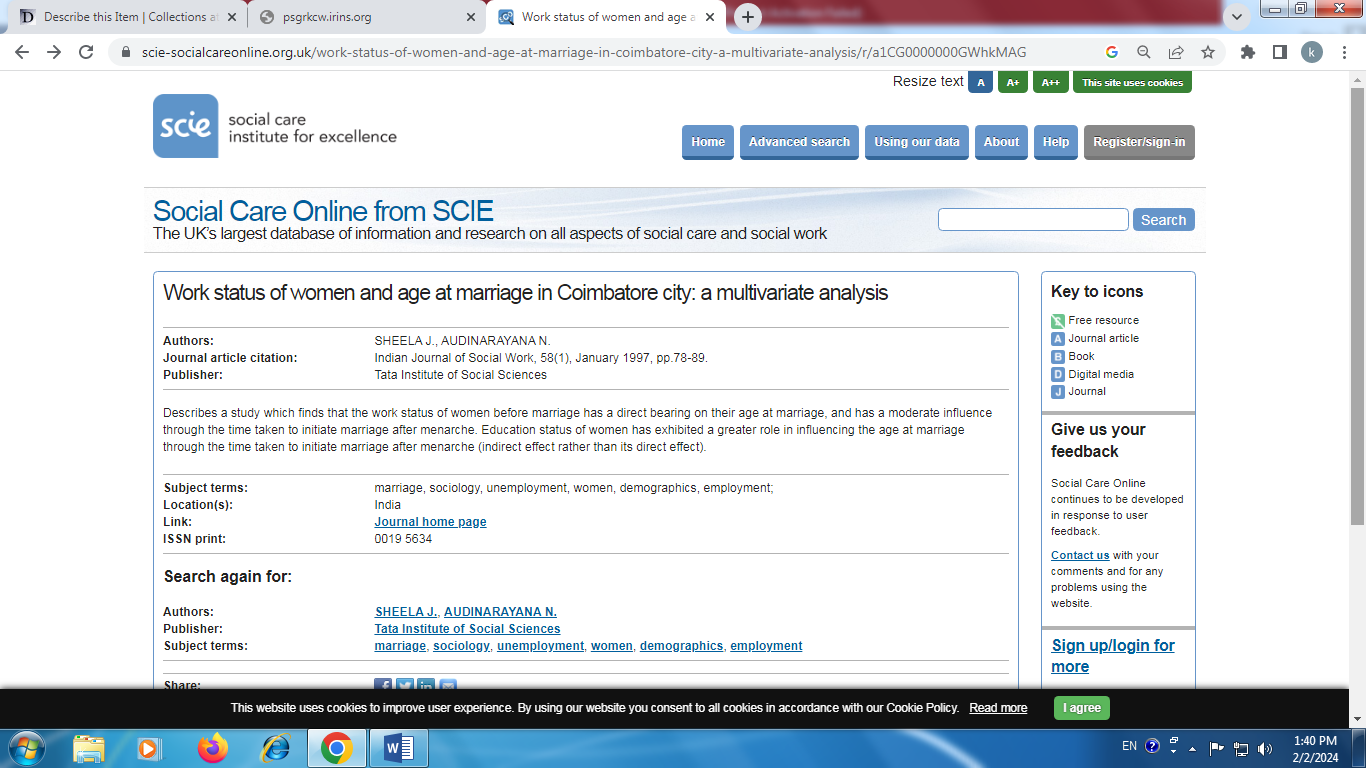 